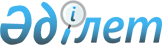 Қазақстан Республикасы Ауыл шаруашылығы министрлігі Орман және аңшылық шаруашылығы комитеті төрағасының міндетін атқарушының "Қазақстан Республикасының аумағында киік алуға тыйым салу туралы" 2005 жылғы 22 қыркүйектегі N 206 бұйрығына өзгерістер енгізу туралы
					
			Күшін жойған
			
			
		
					Қазақстан Республикасы Ауыл шаруашылығы министрлігі Орман және аңшылық шаруашылығы комитеті төрағасының 2005 жылғы 28 желтоқсандағы N 286 Бұйрығы. Қазақстан Республикасының Әділет министрлігінде 2006 жылғы 25 қаңтарда тіркелді. Тіркеу N 4035. Күші жойылды - Қазақстан Республикасы Ауыл шаруашылығы министрінің м.а. 2010 жылғы 10 қарашадағы № 704 Бұйрығымен.      Күші жойылды - ҚР Ауыл шаруашылығы министрінің м.а. 2010.11.10 № 704 (ресми жарияланған күнінен бастап он күнтізбелік күн өткен соң қолданысқа енгізіледі) Бұйрығымен.

      Киіктер мүйізін жинау мен дайындау фактілерінің алдын алу мақсатында  БҰЙЫРАМЫН: 

         1. Қазақстан Республикасы Ауыл шаруашылығы министрлігі Орман және аңшылық шаруашылығы комитеті төрағасының міндетін атқарушының "Қазақстан Республикасының аумағында киіктер алуға тыйым салу туралы" 2005 жылғы 22 қыркүйектегі N 206  бұйрығына  (Нормативтік құқықтық актілерін мемлекеттік тіркеу тізілімінде N 3880 нөмірмен тіркелген, 2005 жылғы 20 қазанда Юридическая газетаның N 194 санында жарияланған) мынадай өзгерістер енгізілсін: 

      1 тармақ мынадай редакцияда жазылсын: 

      "1. Қазақстан Республикасының бүкіл аумағында киіктерді, ғылыми мақсаттарда пайдалануды қоспағанда, 2011 жылға дейін оларды алуға, сондай-ақ олардың мүйіздері мен өнімін жинауға, дайындауға, сатып алуға немесе өткізуге тыйым салынсын."; 

      4 тармақта "Н.А.Хадыркеевке" деген сөз "Қ.Ш.Мұсабаевқа" деген сөзбен ауыстырылсын. 

      2. Осы бұйрық ресми түрде жарияланған күнінен бастап қолданысқа енгізіледі.        Төраға 
					© 2012. Қазақстан Республикасы Әділет министрлігінің «Қазақстан Республикасының Заңнама және құқықтық ақпарат институты» ШЖҚ РМК
				